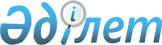 О внесении изменений и дополнений в решение Южно-Казахстанского областного маслихата от 11 декабря 2009 года N 23/248-IV "Об областном бюджете на 2010-2012 годы"
					
			Утративший силу
			
			
		
					Решение областного маслихата Южно-Казахстанской области N 24/266-IV от 15 января 2010 года. Зарегистрировано Департаментом юстиции Южно-Казахстанской области от 15 января 2010 года за N 2020. Утратило силу - письмо Южно-Казахстанского областного маслихата от 5 января 2011 года N 02-1      Сноска. Утратило силу - письмо Южно-Казахстанского областного маслихата от 05.01.2011 N 02-1.

      В соответствии с Бюджетным кодексом Республики Казахстан от 4 декабря 2008 года и Законом Республики Казахстан от 23 января 2001 года «О местном государственном управлении и самоуправлении в Республике Казахстан», Южно-Казахстанский областной маслихат РЕШИЛ:



      1. Внести в решение Южно-Казахстанского областного маслихата от 11 декабря 2009 года № 23/248-IV «Об областном бюджете на 2010-2012 годы» (зарегистрировано в Реестре государственной регистрации нормативных правовых актов за № 2018, опубликовано 23 декабря 2009 года в газете «Южный Казахстан» № 153) следующие изменения и дополнения:



      в пункте 1:

      в подпункте 1):

      цифры «159 496 305» заменить цифрами «211 318 342»;

      цифры «146 784 801» заменить цифрами «198 606 838»;

      в подпункте 2):

      цифры «156 348 201» заменить цифрами «208 170 238»;

      подпункты 3), 5), 6) изложить в следующей редакции:

      «3) чистое бюджетное кредитование - 4 408 533 тысяч тенге;

      бюджетные кредиты – 5 973 533 тысяч тенге;

      погашение бюджетных кредитов – 1 565 000 тысяч тенге;

      5) дефицит бюджета – - 4 369 629 тысяч тенге;

      6) финансирование дефицита бюджета - 4 369 629»;



      в части первой пункта 5:

      в абзаце втором после слов «кабинетов физики» добавить слово «,биологии»;

      цифры «596 970» заменить цифрами «883 760»;

      цифры «129 527» заменить цифрами «865 260»;

      цифры «394 524» заменить цифрами «1 306 991»;

      цифры «84 910» заменить цифрами «254 985»;

      цифры «1 861 700» заменить цифрами «3 234 815»;

      дополнить абзацами восьмым - девятнадцатым следующего содержания:

      «на содержание вновь вводимых объектов образования – 708 762 тысяч тенге;

      на создание лингафонных и мультимедийных кабинетов в государственных учреждениях начального, основного среднего и общего среднего образования – 260 427 тысяч тенге;

      на обеспечение учебными материалами дошкольных организаций образования, организаций среднего, технического и профессионального, послесреднего образования, институтов повышения квалификации по предмету «Самопознание» – 285 778 тысяч тенге;

      на выплату государственной адресной социальной помощи – 136 746 тысяч тенге;

      на выплату государственных пособий на детей до 18 лет из малообеспеченных семей – 1 334 692 тысяч тенге;

      на обеспечение проезда участникам и инвалидам Великой Отечественной войны к 65-летию Победы в Великой Отечественной войне – 56 323 тысяч тенге;

      для выплаты единовременной материальной помощи участникам и инвалидам Великой Отечественной войны к 65-летию Победы в Великой Отечественной войне – 392 960 тысяч тенге;

      на расширение программы социальных рабочих мест и молодежной практики – 1 056 000 тысяч тенге;

      на увеличение норм питания в медико-социальных учреждениях – 14 916 тысяч тенге;

      на реализацию мер по оказанию социальной поддержки специалистов социальной сферы сельских населенных пунктов – 24 185 тысяч тенге;

      на проведение противоэпизоотических мероприятий – 1 132 196 тысяч тенге;

      на содержание подразделений местных исполнительных органов в области ветеринарии – 190 085 тысяч тенге»;



      в части первой пункта 7:

      цифры «3 119 883» заменить цифрами «6 869 337»;

      цифры «375 700» заменить цифрами «2 297 055»;

      цифры «1 392 867» заменить цифрами «4 158 586»;

      дополнить абзацами шестым - девятым следующего содержания:

      «на строительство и (или) приобретение жилья государственного коммунального жилищного фонда – 527 000 тысяч тенге;

      на развитие, обустройство и (или) приобретение инженерно-коммуникационной инфраструктуры – 4 379 700 тысяч тенге;

      на развитие коммунального хозяйства – 700 000 тысяч тенге;

      на развитие транспортной инфраструктуры – 150 000 тысяч тенге»;



      дополнить пунктами 7-1, 7-2, 7-3 следующего содержания:

      «7-1. Учесть, что в областном бюджете на 2010 год предусмотрено кредитование бюджетов районов (городов областного значения) на строительство и (или) приобретение жилья в рамках реализации Программы «Нұрлы-көш» - 5 104 143 тысяч тенге.

      Распределение указанных сумм бюджетам районов (городов областного значения) осуществляется на основании постановления акимата области.

      7-2. Учесть, что в областном бюджете на 2010 год предусмотрено кредитование бюджетов районов (городов областного значения) на строительство и (или) приобретение жилья для работников 100 школ и 100 больниц – 698 000 тысяч тенге.

      Распределение указанных сумм бюджетам районов (городов областного значения) осуществляется на основании постановления акимата области.

      7-3. Учесть, что в областном бюджете на 2010 год предусмотрено кредитование бюджетов районов (городов областного значения) для реализации мер социальной поддержки специалистов социальной сферы сельских населенных пунктов – 171 390 тысяч тенге.

      Распределение указанных сумм бюджетам районов (городов областного значения) осуществляется на основании постановления акимата области.»;



      в пункте 11 цифры «698 000» заменить цифрами «4 336 874»;

      приложения 1-5 к указанному решению изложить в новой редакции согласно приложениям 1-5 к настоящему решению.



      2. Настоящее решение вводится в действие с 1 января 2010 года.      

      Председатель сессии областного маслихата   С. Шалхаров

      Секретарь областного маслихата             А. Досболов      

      Приложение 1

      к решению Южно-Казахстанского областного

      маслихата от 15 января 2010 года № 24/266-IV      Приложение 1

      к решению Южно-Казахстанского областного

      маслихата от 11 декабря 2009 года № 23/248-IV       Областной бюджет на 2010 год      

      Приложение 2

      к решению Южно-Казахстанского областного

      маслихата от 15 января 2010 года № 24/266-IV      Приложение 2

      к решению Южно-Казахстанского областного

      маслихата от 11 декабря 2009 года № 23/248-IV       Областной бюджет на 2011 год

Приложение 3

      к решению Южно-Казахстанского областного

      маслихата от 15 января 2010 года № 24/266-IV      Приложение 3

      к решению Южно-Казахстанского областного

      маслихата от 11 декабря 2009 года № 23/248-IV       Областной бюджет на 2012 год      

      Приложение 4

      к решению Южно-Казахстанского областного

      маслихата от 15 января 2010 года № 24/266-IV       Перечень бюджетных программ развития областного бюджета на 2010 год с разделение на бюджетные программы, направленные на реализацию бюджетных инвестиционных проектов (программ) и на формирование или увеличение уставного капитала юридических лиц

      Приложение 5

      к решению Южно-Казахстанского областного

      маслихата от 15 января 2010 года № 24/266-IV       Перечень местных бюджетных программ, не подлежащих секвестру в процессе исполнения областного бюджета на 2010 год
					© 2012. РГП на ПХВ «Институт законодательства и правовой информации Республики Казахстан» Министерства юстиции Республики Казахстан
				Категория Категория Категория Наименование Сумма, тысяч тенгеКлассКлассКлассСумма, тысяч тенгеПодклассПодклассСумма, тысяч тенге11123I. ДОХОДЫ211 318 342НАЛОГОВЫЕ ПОСТУПЛЕНИЯ12 338 7481Налоговые поступления12 338 74801Подоходный налог6 590 1312Индивидуальный подоходный налог6 590 13103Социальный налог5 139 3371Социальный налог5 139 33705Внутренние налоги на товары, работы и услуги609 2803Поступления за использование природных и других ресурсов609 280НЕНАЛОГОВЫЕ ПОСТУПЛЕНИЯ371 2562Неналоговые поступления371 25601Доходы от государственной собственности6 0001Поступления части чистого дохода государственных предприятий1 4003Дивиденды на государственные пакеты акций, находящиеся в государственной собственности4005Доходы от аренды имущества, находящегося в государственной собственности4 20003Поступления денег от проведения государственных закупок, организуемых государственными учреждениями, финансируемыми из государственного бюджета661Поступления денег от проведения государственных закупок, организуемых государственными учреждениями, финансируемыми из государственного бюджета6604Штрафы, пеня, санкции, взыскания, налагаемые государственными учреждениями, финансируемыми из государственного бюджета, а также содержащимися и финансируемыми из бюджета (сметы расходов) Национального Банка Республики Казахстан365 1901Штрафы, пеня, санкции, взыскания, налагаемые государственными учреждениями, финансируемыми из государственного бюджета, а также содержащимися и финансируемыми из бюджета (сметы расходов) Национального Банка Республики Казахстан, за исключением поступлений от организаций нефтяного сектора365 190ПОСТУПЛЕНИЯ ОТ ПРОДАЖИ ОСНОВНОГО КАПИТАЛА1 5003Поступления от продажи основного капитала1 50001Продажа государственного имущества, закрепленного за государственными учреждениями1 5001Продажа государственного имущества, закрепленного за государственными учреждениями1 500ПОСТУПЛЕНИЯ ТРАНСФЕРТОВ198 606 8384Поступления трансфертов198 606 83801Трансферты из нижестоящих органов государственного управления4 854 0272Трансферты из районных (городских) бюджетов4 854 02702Трансферты из вышестоящих органов государственного управления193 752 8111Трансферты из республиканского бюджета193 752 811Функциональная группаФункциональная группаФункциональная группаФункциональная группаФункциональная группаСумма, тысяч тенгеФункциональная подгруппаФункциональная подгруппаФункциональная подгруппаНаименованиеСумма, тысяч тенгеАдминистратор бюджетных программАдминистратор бюджетных программАдминистратор бюджетных программСумма, тысяч тенгеПрограммаПрограммаСумма, тысяч тенге111123II. ЗАТРАТЫ208 170 23801Государственные услуги общего характера1 884 8131Представительные, исполнительные и другие органы, выполняющие общие функции государственного управления1 219 327110Аппарат маслихата области52 297001Услуги по обеспечению деятельности маслихата области51 297004Материально-техническое оснащение государственных органов1 000120Аппарат акима области1 167 030001Услуги по обеспечению деятельности акима области473 517003Организация деятельности центров обслуживания населения по предоставлению государственных услуг физическим и юридическим лицам по принципу «одного окна»667 163005Материально-техническое оснащение государственных органов26 3502Финансовая деятельность365 172257Управление финансов области365 172001Услуги по реализации государственной политики в области исполнения местного бюджета и управления коммунальной собственностью91 159003Организация работы по выдаче разовых талонов и обеспечение полноты сбора сумм от реализации разовых талонов261 436009 Организация приватизации коммунальной собственности2 520010Учет, хранение, оценка и реализация имущества, поступившего в коммунальную собственность1 259014Материально-техническое оснащение государственных органов8 7985Планирование и статистическая деятельность300 314258Управление экономики и бюджетного планирования области300 314001Услуги по реализации государственной политики в области формирования и развития экономической политики, системы государственного планирования и управления области113 818002Создание информационных систем171 000006Материально-техническое оснащение государственных органов15 49602Оборона409 6301Военные нужды37 426250Управление по мобилизационной подготовке, гражданской обороне и организации предупреждения и ликвидации аварий и стихийных бедствий области37 426003Мероприятия в рамках исполнения всеобщей воинской обязанности28 957007Подготовка территориальной обороны и территориальная оборона областного масштаба8 4692Организация работы по чрезвычайным ситуациям372 204250Управление по мобилизационной подготовке, гражданской обороне и организации предупреждения и ликвидации аварий и стихийных бедствий области372 204001Услуги по реализации государственной политики на местном уровне в области мобилизационной подготовки, гражданской обороны, организации предупреждения и ликвидации аварий и стихийных бедствий ликвидации аварий и стихийных бедствий61 665005Мобилизационная подготовка и мобилизация областного масштаба10 539006Предупреждение и ликвидация чрезвычайных ситуаций областного масштаба300 00003Общественный порядок, безопасность, правовая, судебная, уголовно-исполнительная деятельность5 642 9381Правоохранительная деятельность5 642 938252Исполнительный орган внутренних дел, финансируемый из областного бюджета5 642 938001Услуги по реализации государственной политики в области обеспечения охраны общественного порядка и безопасности на территории области5 200 550002Организация работы медвытрезвителей и подразделений полиции, организующих работу медвытрезвителей20 338003Поощрение граждан, участвующих в охране общественного порядка2 700011Материально-техническое оснащение государственных органов280 000012Организация временной изоляции, адаптации и реабилитации несовершеннолетних 43 042013Услуги по размещению лиц, не имеющих определенного места жительства и документов76 812014Организация содержания лиц, арестованных в административном порядке19 49604Образование23 356 5642Начальное, основное среднее и общее среднее образование6 935 090260Управление туризма, физической культуры и спорта области1 765 469006Дополнительное образование для детей и юношества по спорту1 523 378007Общеобразовательное обучение одаренных в спорте детей в специализированных организациях образования242 091261Управление образования области5 169 621003Общеобразовательное обучение по специальным образовательным учебным программам 1 409 527006Общеобразовательное обучение одаренных детей в специализированных организациях образования1 907 145018Целевые текущие трансферты бюджетам районов (городов областного значения) на содержание вновь вводимых объектов образования708 762048Целевые текущие трансферты бюджетам районов (городов областного значения) на оснащение учебным оборудованием кабинетов физики, химии, биологии в государственных учреждениях основного среднего и общего среднего образования883 760058Целевые текущие трансферты бюджетам районов (городов областного значения) на создание лингафонных и мультимедийных кабинетов в государственных учреждениях начального, основного среднего и общего среднего образования260 4274Техническое и профессиональное, послесреднее образование4 847 385253Управление здравоохранения области434 958043Подготовка специалистов в организациях технического и профессионального, послесреднего образования285 747044Оказание социальной поддержки обучающимся по программам технического и профессионального, послесреднего образования149 211261Управление образования области4 412 427024Подготовка специалистов в организациях технического и профессионального образования4 412 4275Переподготовка и повышения квалификации специалистов713 166252Исполнительный орган внутренних дел, финансируемый из областного бюджета37 966007Повышение квалификации и переподготовка кадров37 966253Управление здравоохранения области108 706003Повышение квалификации и переподготовка кадров108 706261Управление образования области566 494010Повышение квалификации и переподготовка кадров181 894060Подготовка и переподготовка кадров384 6009Прочие услуги в области образования10 860 923261Управление образования области3 628 504001Услуги по реализации государственной политики на местном уровне в области образования 67 777004Информатизация системы образования в областных государственных учреждениях образования 569 485005Приобретение и доставка учебников, учебно-методических комплексов для областных государственных учреждений образования34 333007Проведение школьных олимпиад, внешкольных мероприятий и конкурсов областного масштаба70 278008Капитальный, текущий ремонт объектов образования в рамках реализации стратегии региональной занятости и переподготовки кадров238 340009Целевые текущие трансферты бюджетам районов (городов областного значения) на капитальный, текущий ремонт объектов образования в рамках реализации стратегии региональной занятости и переподготовки кадров865 260011Обследование психического здоровья детей и подростков и оказание психолого-медико-педагогической консультативной помощи населению224 140012Реабилитация и социальная адаптация детей и подростков с проблемами в развитии70 956014Материально-техническое оснащение государственных органов1 837113Целевые текущие трансферты из местных бюджетов1 200 320032Целевые текущие трансферты бюджетам районов (городов областного значения) на обеспечение учебными материалами дошкольных организаций образования, организаций среднего, технического и профессионального, послесреднего образования, институтов повышения квалификации по предмету «Самопознание»285 778271Управление строительства области7 232 419004Целевые трансферты на развитие бюджетам районов (городов областного значения) на строительство и реконструкцию объектов образования6 869 337037Строительство и реконструкция объектов образования363 08205Здравоохранение41 291 8511Больницы широкого профиля33 611253Управление здравоохранения области33 611004Оказание стационарной медицинской помощи по направлению специалистов первичной медико-санитарной помощи и организаций здравоохранения, за исключением медицинской помощи, оказываемой из средств республиканского бюджета33 6112Охрана здоровья населения854 150253Управление здравоохранения области854 150005Производство крови, ее компонентов и препаратов для местных организаций здравоохранения498 142006Услуги по охране материнства и детства123 128007Пропаганда здорового образа жизни231 968017Приобретение тест-систем для проведения дозорного эпидемиологического надзора9123Специализированная медицинская помощь7 550 917253Управление здравоохранения области7 550 917009Оказание медицинской помощи лицам, страдающим туберкулезом, инфекционными, психическими заболеваниями и расстройствами4 900 626019Обеспечение больных туберкулезом противотуберкулезными препаратами138 843020Обеспечение больных диабетом противодиабетическими препаратами288 372021Обеспечение онкологических больных химиопрепаратами238 890022Обеспечение больных с почечной недостаточностью лекарственными средствами, диализаторами, расходными материалами и больных после трансплантации почек лекарственными средствами194 374026Обеспечение факторами свертывания крови при лечении взрослых, больных гемофилией263 968027Централизованный закуп вакцин и других медицинских иммунобиологических препаратов для проведения иммунопрофилактики населения1 467 246036Обеспечение тромболитическими препаратами больных с острым инфарктом миокарда58 5984Поликлиники14 020 310253Управление здравоохранения области14 020 310010Оказание амбулаторно-поликлинической помощи населению за исключением медицинской помощи, оказываемой из средств республиканского бюджета10 714 565014Обеспечение лекарственными средствами и специализированными продуктами детского и лечебного питания отдельных категорий населения на амбулаторном уровне3 305 7455Другие виды медицинской помощи2 095 031253Управление здравоохранения области2 095 031011Оказание скорой медицинской помощи и санитарная авиация2 071 381029Областные базы спецмедснабжения23 6509Прочие услуги в области здравоохранения16 737 832253Управление здравоохранения области12 207 772001Услуги по реализации государственной политики на местном уровне в области здравоохранения102 356002Капитальный, текущий ремонт объектов здравоохранения в рамках реализации стратегии региональной занятости и переподготовки кадров3 105 870008Реализация мероприятий по профилактике и борьбе со СПИД в Республике Казахстан682 425013Проведение патологоанатомического вскрытия39 004016Обеспечение граждан бесплатным или льготным проездом за пределы населенного пункта на лечение14 525018Информационно-аналитические услуги в области здравоохранения39 806023Социальная поддержка медицинских и фармацевтических работников, направленных для работы в сельскую местность94 473028Содержание вновь вводимых объектов здравоохранения166 199031Материально-техническое оснащение государственных органов2 353032Капитальный ремонт зданий, помещений и сооружений медицинских организаций здравоохранения46 900033Материально-техническое оснащение медицинских организаций здравоохранения7 913 861271Управление строительства области4 530 060038Строительство и реконструкция объектов здравоохранения 4 530 06006Социальная помощь и социальное обеспечение6 284 4801Социальное обеспечение2 618 697256Управление координации занятости и социальных программ области1 805 445002Предоставление специальных социальных услуг для престарелых и инвалидов в медико-социальных учреждениях (организациях) общего типа351 745012Предоставление специальных социальных услуг для детей-инвалидов в государственных медико-социальных учреждениях (организациях) для детей с нарушениями функций опорно-двигательного аппарата163 893013Предоставление специальных социальных услуг для инвалидов с психоневрологическими заболеваниями, в психоневрологических медико-социальных учреждениях (организациях)827 036014Предоставление специальных социальных услуг для престарелых, инвалидов, в том числе детей-инвалидов, в реабилитационных центрах169 878015Предоставление специальных социальных услуг для детей-инвалидов с психоневрологическими патологиями в детских психоневрологических медико-социальных учреждениях (организациях)292 893261Управление образования области608 856015Социальное обеспечение сирот, детей, оставшихся без попечения родителей608 856271Управление строительства области204 396039Строительство и реконструкция объектов социального обеспечения204 3962Социальная помощь3 145 613256Управление координации занятости и социальных программ области3 145 613003Социальная поддержка инвалидов168 892020Целевые текущие трансферты бюджетам районов (городов областного значения) на выплату государственной адресной социальной помощи и ежемесячного государственного пособия на детей до 18 лет в связи с ростом размера прожиточного минимума1 471 438023Целевые текущие трансферты бюджетам районов (городов областного значения) на обеспечение проезда участникам и инвалидам Великой Отечественной войны к 65-летию Победы в Великой Отечественной войне56 323024Целевые текущие трансферты бюджетам районов (городов областного значения) для выплаты единовременной материальной помощи участникам и инвалидам Великой Отечественной войны к 65-летию Победы в Великой Отечественной войне392 960027Целевые текущие трансферты бюджетам районов (городов областного значения) на расширение программы социальных рабочих мест и молодежной практики1 056 0009Прочие услуги в области социальной помощи и социального обеспечения520 170256Управление координации занятости и социальных программ области520 170001Услуги по реализации государственной политики на местном уровне в области обеспечения занятости и реализации социальных программ для населения331 331005Капитальный, текущий ремонт объектов социального обеспечения в рамках реализации стратегии региональной занятости и переподготовки кадров74 793018Размещение государственного социального заказа в неправительственном секторе за счет целевых трансфертов из республиканского бюджета37 063022Целевые текущие трансферты бюджетам районов (городов областного значения) на увеличение норм питания в медико-социальных учреждениях14 916113Целевые текущие трансферты из местных бюджетов62 06707Жилищно-коммунальное хозяйство16 566 4301Жилищное хозяйство4 906 700271Управление строительства области4 906 700010Целевые трансферты на развитие бюджетам районов (городов областного значения) на строительство и (или) приобретение жилья государственного коммунального жилищного фонда527 000012Целевые трансферты на развитие бюджетам районов (городов областного значения) на развитие, обустройство и (или) приобретение инженерно-коммуникационной инфраструктуры4 379 7002Коммунальное хозяйство11 659 730254Управление природных ресурсов и регулирования природопользования области3 141 588007Ремонт водохозяйственных сооружений и особо охраняемых природных территорий в рамках реализации cтратегии региональной занятости и переподготовки кадров3 141 588279Управление энергетики и коммунального хозяйства области8 518 142001Услуги по реализации государственной политики на местном уровне в области энергетики и коммунального хозяйства55 510010Целевые трансферты на развитие бюджетам районов (городов областного значения) на развитие системы водоснабжения2 297 055014Целевые трансферты на развитие бюджетам районов (городов областного значения) на развитие коммунального хозяйства700 000015Целевые текущие трансферты бюджетам районов (городов областного значения) на ремонт инженерно-коммуникационной инфраструктуры и благоустройство населенных пунктов в рамках реализации cтратегии региональной занятости и переподготовки кадров1 306 991016Целевые трансферты на развитие бюджетам районов (городов областного значения) на развитие инженерно-коммуникационной инфраструктуры и благоустройство населенных пунктов в рамках реализации стратегии региональной занятости и переподготовки кадров4 158 58608Культура, спорт, туризм и информационное пространство4 336 0361Деятельность в области культуры1 463 125262Управление культуры области989 081001Услуги по реализации государственной политики на местном уровне в области культуры 33 077003Поддержка культурно-досуговой работы104 431005Обеспечение сохранности историко-культурного наследия и доступа к ним196 434007Поддержка театрального и музыкального искусства654 925012Материально-техническое оснащение государственных органов214271Управление строительства области474 044016Развитие объектов культуры474 0442Спорт1 774 567260Управление туризма, физической культуры и спорта области1 533 446001Услуги по реализации государственной политики на местном уровне в сфере туризма, физической культуры и спорта35 312011Материально-техническое оснащение государственных органов1 540003Проведение спортивных соревнований на областном уровне50 230004Подготовка и участие членов областных сборных команд по различным видам спорта на республиканских и международных спортивных соревнованиях1 446 364271Управление строительства области241 121017Развитие объектов спорта241 1213Информационное пространство786 706259Управление архивов и документации области249 392001Услуги по реализации государственной политики на местном уровне по управлению архивным делом38 692002Обеспечение сохранности архивного фонда210 700262Управление культуры области214 524008Обеспечение функционирования областных библиотек214 524263Управление внутренней политики области290 000007Услуги по проведению государственной информационной политики через газеты и журналы154 000008Услуги по проведению государственной информационной политики через телерадиовещание136 000264Управление по развитию языков области32 790001Услуги по реализации государственной политики на местном уровне в области развития языков19 248002Развитие государственного языка и других языков народа Казахстана13 5424Туризм7 469260Управление туризма, физической культуры и спорта области7 469013Регулирование туристской деятельности7 4699Прочие услуги по организации культуры, спорта, туризма и информационного пространства304 169260Управление туризма, физической культуры и спорта области185 289002Капитальный, текущий ремонт объектов спорта в рамках реализации стратегии региональной занятости и переподготовки кадров166 247009Целевые текущие трансферты бюджетам районов (городов областного значения) на капитальный, текущий ремонт объектов спорта в рамках реализации стратегии региональной занятости и переподготовки кадров19 042263Управление внутренней политики области118 880001Услуги по реализации государственной, внутренней политики на местном уровне 98 210003Реализация региональных программ в сфере молодежной политики20 67009Топливно-энергетический комплекс и недропользование51 5629Прочие услуги в области топливно-энергетического комплекса и недропользования51 562279Управление энергетики и коммунального хозяйства области51 562011Целевые трансферты на развитие бюджетам районов (городов областного значения) на развитие теплоэнергетической системы 51 56210Сельское, водное, лесное, рыбное хозяйство, особо охраняемые природные территории, охрана окружающей среды и животного мира, земельные отношения10 196 7081Сельское хозяйство5 833 298255Управление сельского хозяйства области5 809 113001Услуги по реализации государственной политики на местном уровне в сфере сельского хозяйства63 612002Поддержка семеноводства252 016006Материально-техническое оснащение государственных органов380010Государственная поддержка племенного животноводства438 712011Государственная поддержка повышения урожайности и качества производимых сельскохозяйственных культур 1 005 252014Субсидирование стоимости услуг по доставке воды сельскохозяйственным товаропроизводителям205 315016Обеспечение закладки и выращивания многолетних насаждений плодово-ягодных культур и винограда1 417 804017Экспертиза качества казахстанского хлопка-волокна153 704020Удешевление стоимости горюче-смазочных материалов и других товарно-материальных ценностей, необходимых для проведения весенне-полевых и уборочных работ 2 272 318258Управление экономики и бюджетного планирования области24 185099Целевые текущие трансферты бюджетам районов (городов областного значения) на реализацию мер по оказанию социальной поддержки специалистов социальной сферы сельских населенных пунктов24 1852Водное хозяйство950 161254Управление природных ресурсов и регулирования природопользования области773 720002Установление водоохранных зон и полос водных объектов59 360003Обеспечение функционирования водохозяйственных сооружений, находящихся в коммунальной собственности714 360255Управление сельского хозяйства области176 441009Субсидирование стоимости услуг по подаче питьевой воды из особо важных групповых систем водоснабжения, являющихся безальтернативными источниками питьевого водоснабжения176 4413Лесное хозяйство844 401254Управление природных ресурсов и регулирования природопользования области780 401005Охрана, защита, воспроизводство лесов и лесоразведение756 062006Охрана животного мира24 339271Управление строительства области64 000021Развитие объектов лесного хозяйства 64 0005Охрана окружающей среды531 619254Управление природных ресурсов и регулирования природопользования области531 619001Услуги по реализации государственной политики в сфере охраны окружающей среды на местном уровне69 284008Мероприятия по охране окружающей среды172 247010Содержание и защита особо охраняемых природных территорий287 964014Материально-техническое оснащение государственных органов2 1246Земельные отношения28 991251Управление земельных отношений области28 991001Услуги по реализации государственной политики в области регулирования земельных отношений на территории области28 9919Прочие услуги в области сельского, водного, лесного, рыбного хозяйства, охраны окружающей среды и земельных отношений2 008 238255Управление сельского хозяйства области1 753 253013Субсидирование повышения продуктивности и качества продукции животноводства386 931019Услуги по распространению и внедрению инновационного опыта25 700026Целевые текущие трансферты бюджетам районов (городов областного значения) на проведение противоэпизоотических мероприятий1 132 196027Целевые текущие трансферты бюджетам районов (городов областного значения) на содержание подразделений местных исполнительных органов в области ветеринарии190 085028Услуги по транспортировке ветеринарных препаратов до пункта временного хранения18 341258Управление экономики и бюджетного планирования области254 985004Целевые текущие трансферты бюджетам районов (городов областного значения) на финансирование приоритетных социальных проектов в поселках, аулах (селах), аульных (сельских) округах в рамках реализации cтратегии региональной занятости и переподготовки кадров254 98511Промышленность, архитектурная, градостроительная и строительная деятельность176 7292Архитектурная, градостроительная и строительная деятельность176 729267Управление государственного архитектурно-строительного контроля области65 435001Услуги по реализации государственной политики на местном уровне в сфере государственного архитектурно-строительного контроля65 435271Управление строительства области66 261001Услуги по реализации государственной политики на местном уровне в области строительства65 041006Материально-техническое оснащение государственных органов1 220272Управление архитектуры и градостроительства области45 033001Услуги по реализации государственной политики в области архитектуры и градостроительства на местном уровне42 937005Материально-техническое оснащение государственных органов2 09612Транспорт и коммуникации11 217 5111Автомобильный транспорт3 685 966268Управление пассажирского транспорта и автомобильных дорог области3 685 966003Обеспечение функционирования автомобильных дорог3 535 966007Целевые трансферты на развитие бюджетам районов (городов областного значения) на развитие транспортной инфраструктуры150 0009Прочие услуги в сфере транспорта и коммуникаций7 531 545268Управление пассажирского транспорта и автомобильных дорог области7 531 545001Услуги по реализации государственной политики на местном уровне в области транспорта и коммуникаций 48 643002Развитие транспортной инфраструктуры2 285 495005Субсидирование пассажирских перевозок по социально значимым межрайонным (междугородним) сообщениям72 427009Целевые текущие трансферты бюджетам районов (городов областного значения) на ремонт и содержание автомобильных дорог районного значения, улиц городов и населенных пунктов в рамках реализации cтратегии региональной занятости и переподготовки кадров3 234 815012Материально-техническое оснащение государственных органов880013Ремонт и содержание автомобильных дорог областного значения, улиц городов и населенных пунктов в рамках реализации стратегии региональной занятости и переподготовки кадров1 747 590014Строительство и реконструкция автомобильных дорог областного значения, улиц городов и населенных пунктов в рамках реализации стратегии региональной занятости и переподготовки кадров141 69513Прочие9 810 9681Регулирование экономической деятельности67 307265Управление предпринимательства и промышленности области67 307001Услуги по реализации государственной политики на местном уровне в области развития предпринимательства и промышленности 63 609003Материально-техническое оснащение государственных органов3 6989Прочие9 743 661257Управление финансов области250 000012Резерв местного исполнительного органа области250 000258Управление экономики и бюджетного планирования области9 430 739003Разработка технико-экономического обоснования местных бюджетных инвестиционных проектов (программ) и проведение экспертизы9 430 739265Управление предпринимательства и промышленности области62 922007Реализация Стратегии индустриально-инновационного развития62 92214Обслуживание долга111 2741Обслуживание долга111 274257Управление финансов области111 274004Обслуживание долга местных исполнительных органов111 27415Трансферты76 832 7441Трансферты76 832 744257Управление финансов области76 832 744007Субвенции52 579 504011Возврат неиспользованных (недоиспользованных) целевых трансфертов024Целевые текущие трансферты в вышестоящие бюджеты в связи с передачей функций государственных органов из нижестоящего уровня государственного управления в вышестоящий16 821 408030Целевые текущие трансферты в вышестоящие бюджеты в связи с изменением фонда оплаты труда в бюджетной сфере7 431 832III. ЧИСТОЕ БЮДЖЕТНОЕ КРЕДИТОВАНИЕ4 408 533Функциональная группаФункциональная группаФункциональная группаФункциональная группаНаименование сумма, тысяч тенгеФункциональная подгруппаФункциональная подгруппаФункциональная подгруппаФункциональная подгруппасумма, тысяч тенгеАдминистратор бюджетных программАдминистратор бюджетных программАдминистратор бюджетных программсумма, тысяч тенгеПрограммаПрограммасумма, тысяч тенгеБЮДЖЕТНЫЕ КРЕДИТЫ5 973 53307Жилищно-коммунальное хозяйство5 802 1431Жилищное хозяйство5 802 143271Управление строительства области5 802 143009Кредитование бюджетов районов (городов областного значения) на строительство и (или) приобретение жилья5 802 14310Сельское, водное, лесное, рыбное хозяйство, особо охраняемые природные территории, охрана окружающей среды и животного мира, земельные отношения171 3901Сельское хозяйство171 390258Управление экономики и бюджетного планирования области171 390007Бюджетные кредиты местным исполнительным органам для реализации мер социальной поддержки специалистов социальной сферы сельских населенных пунктов171 390Категория Категория Категория Категория Наименование Сумма, тысяч тенгеКлассКлассКлассКлассСумма, тысяч тенгеПодклассПодклассСумма, тысяч тенгеПОГАШЕНИЕ БЮДЖЕТНЫХ КРЕДИТОВ1 565 0005Погашение бюджетных кредитов1 565 00001Погашение бюджетных кредитов1 565 0001Погашение бюджетных кредитов, выданных из государственного бюджета1 565 00003Погашение бюджетных кредитов, выданных из областного бюджета местным исполнительным органам районов (городов областного значения)1 565 00006Погашение бюджетных кредитов, выданных из местного бюджета банкам-заемщикамПогашение бюджетных кредитов, выданных из местного бюджета банкам-заемщикамIV. САЛЬДО ПО ОПЕРАЦИЯМ С ФИНАНСОВЫМИ АКТИВАМИ3 109 200Функциональная группаФункциональная группаФункциональная группаФункциональная группаНаименование сумма, тысяч тенгеФункциональная подгруппаФункциональная подгруппаФункциональная подгруппаФункциональная подгруппасумма, тысяч тенгеАдминистратор бюджетных программАдминистратор бюджетных программАдминистратор бюджетных программсумма, тысяч тенгеПрограммаПрограммасумма, тысяч тенгеПРИОБРЕТЕНИЕ ФИНАНСОВЫХ АКТИВОВ3 109 20013Прочие3 109 2009Прочие3 109 200257Управление финансов области3 109 200005Формирование или увеличение уставного капитала юридических лиц3 109 200V. ДЕФИЦИТ БЮДЖЕТА-4 369 629VI. ФИНАНСИРОВАНИЕ ДЕФИЦИТА (ИСПОЛЬЗОВАНИЕ ПРОФИЦИТА) БЮДЖЕТА4 369 629Категория Категория Категория Наименование Сумма, тысяч тенгеКлассКлассКлассСумма, тысяч тенгеПодклассПодклассСумма, тысяч тенге11123I. ДОХОДЫ151 642 325НАЛОГОВЫЕ ПОСТУПЛЕНИЯ14 119 6331Налоговые поступления14 119 63301Подоходный налог7 512 9332Индивидуальный подоходный налог7 512 93303Социальный налог5 950 8431Социальный налог5 950 84305Внутренние налоги на товары, работы и услуги655 8573Поступления за использование природных и других ресурсов655 857НЕНАЛОГОВЫЕ ПОСТУПЛЕНИЯ396 9212Неналоговые поступления396 92101Доходы от государственной собственности6 1001Поступления части чистого дохода государственных предприятий1 4503Дивиденды на государственные пакеты акций, находящиеся в государственной собственности4505Доходы от аренды имущества, находящегося в государственной собственности4 20003Поступления денег от проведения государственных закупок, организуемых государственными учреждениями, финансируемыми из государственного бюджета681Поступления денег от проведения государственных закупок, организуемых государственными учреждениями, финансируемыми из государственного бюджета6804Штрафы, пеня, санкции, взыскания, налагаемые государственными учреждениями, финансируемыми из государственного бюджета, а также содержащимися и финансируемыми из бюджета (сметы расходов) Национального Банка Республики Казахстан390 7531Штрафы, пеня, санкции, взыскания, налагаемые государственными учреждениями, финансируемыми из государственного бюджета, а также содержащимися и финансируемыми из бюджета (сметы расходов) Национального Банка Республики Казахстан, за исключением поступлений от организаций нефтяного сектора390 753ПОСТУПЛЕНИЯ ОТ ПРОДАЖИ ОСНОВНОГО КАПИТАЛА1 5003Поступления от продажи основного капитала1 50001Продажа государственного имущества, закрепленного за государственными учреждениями1 5001Продажа государственного имущества, закрепленного за государственными учреждениями1 500ПОСТУПЛЕНИЯ ТРАНСФЕРТОВ137 124 2714Поступления трансфертов137 124 27102Трансферты из вышестоящих органов государственного управления137 124 2711Трансферты из республиканского бюджета137 124 271111123II. ЗАТРАТЫ151 599 42001Государственные услуги общего характера860 5821Представительные, исполнительные и другие органы, выполняющие общие функции государственного управления597 455110Аппарат маслихата области61 895001Услуги по обеспечению деятельности маслихата области60 895004Материально-техническое оснащение государственных органов1 000120Аппарат акима области535 560001Услуги по обеспечению деятельности акима области535 5602Финансовая деятельность128 105257Управление финансов области128 105001Услуги по реализации государственной политики в области исполнения местного бюджета и управления коммунальной собственностью112 163009 Организация приватизации коммунальной собственности2 709010Учет, хранение, оценка и реализация имущества, поступившего в коммунальную собственность1 354014Материально-техническое оснащение государственных органов11 8795Планирование и статистическая деятельность135 022258Управление экономики и бюджетного планирования области135 022001Услуги по реализации государственной политики в области формирования и развития экономической политики, системы государственного планирования и управления области131 880006Материально-техническое оснащение государственных органов3 14202Оборона125 9411Военные нужды35 592250Управление по мобилизационной подготовке, гражданской обороне и организации предупреждения и ликвидации аварий и стихийных бедствий области35 592003Мероприятия в рамках исполнения всеобщей воинской обязанности25 686007Подготовка территориальной обороны и территориальная оборона областного масштаба9 9062Организация работы по чрезвычайным ситуациям90 349250Управление по мобилизационной подготовке, гражданской обороне и организации предупреждения и ликвидации аварий и стихийных бедствий области90 349001Услуги по реализации государственной политики на местном уровне в области мобилизационной подготовки, гражданской обороны, организации предупреждения и ликвидации аварий и стихийных бедствий ликвидации аварий и стихийных бедствий72 440005Мобилизационная подготовка и мобилизация областного масштаба17 90903Общественный порядок, безопасность, правовая, судебная, уголовно-исполнительная деятельность6 549 9841Правоохранительная деятельность6 549 984252Исполнительный орган внутренних дел, финансируемый из областного бюджета6 549 984001Услуги по реализации государственной политики в области обеспечения охраны общественного порядка и безопасности на территории области6 354 757002Организация работы медвытрезвителей и подразделений полиции, организующих работу медвытрезвителей24 874003Поощрение граждан, участвующих в охране общественного порядка2 900012Организация временной изоляции, адаптации и реабилитации несовершеннолетних 50 335013Услуги по размещению лиц, не имеющих определенного места жительства и документов93 914014Организация содержания лиц, арестованных в административном порядке23 20404Образование14 051 1962Начальное, основное среднее и общее среднее образование5 607 455260Управление туризма, физической культуры и спорта области1 876 280006Дополнительное образование для детей и юношества по спорту1 604 814007Общеобразовательное обучение одаренных в спорте детей в специализированных организациях образования271 466261Управление образования области3 731 175003Общеобразовательное обучение по специальным образовательным учебным программам 1 646 000006Общеобразовательное обучение одаренных детей в специализированных организациях образования2 085 1754Техническое и профессиональное, послесреднее образование5 001 275253Управление здравоохранения области495 829043Подготовка специалистов в организациях технического и профессионального, послесреднего образования381 811044Оказание социальной поддержки обучающимся по программам технического и профессионального, послесреднего образования114 018261Управление образования области4 505 446024Подготовка специалистов в организациях технического и профессионального образования4 505 4465Переподготовка и повышения квалификации специалистов358 705252Исполнительный орган внутренних дел, финансируемый из областного бюджета46 343007Повышение квалификации и переподготовка кадров46 343253Управление здравоохранения области109 409003Повышение квалификации и переподготовка кадров109 409261Управление образования области202 953010Повышение квалификации и переподготовка кадров202 953060Подготовка и переподготовка кадров9Прочие услуги в области образования3 083 761261Управление образования области543 441001Услуги по реализации государственной политики на местном уровне в области образования 82 890004Информатизация системы образования в областных государственных учреждениях образования 14 279005Приобретение и доставка учебников, учебно-методических комплексов для областных государственных учреждений образования32 571007Проведение школьных олимпиад, внешкольных мероприятий и конкурсов областного масштаба80 389011Обследование психического здоровья детей и подростков и оказание психолого-медико-педагогической консультативной помощи населению255 727012Реабилитация и социальная адаптация детей и подростков с проблемами в развитии77 585271Управление строительства области2 540 320004Целевые трансферты на развитие бюджетам районов (городов областного значения) на строительство и реконструкцию объектов образования2 540 32005Здравоохранение28 038 2202Охрана здоровья населения541 509253Управление здравоохранения области541 509005Производство крови, ее компонентов и препаратов для местных организаций здравоохранения353 134006Услуги по охране материнства и детства156 403007Пропаганда здорового образа жизни30 991017Приобретение тест-систем для проведения дозорного эпидемиологического надзора9813Специализированная медицинская помощь5 290 967253Управление здравоохранения области5 290 967009Оказание медицинской помощи лицам, страдающим туберкулезом, инфекционными, психическими заболеваниями и расстройствами4 687 903022Обеспечение больных с почечной недостаточностью лекарственными средствами, диализаторами, расходными материалами и больных после трансплантации почек лекарственными средствами209 924027Централизованный закуп вакцин и других медицинских иммунобиологических препаратов для проведения иммунопрофилактики населения393 1404Поликлиники14 166 991253Управление здравоохранения области14 166 991010Оказание амбулаторно-поликлинической помощи населению за исключением медицинской помощи, оказываемой из средств республиканского бюджета10 966 250014Обеспечение лекарственными средствами и специализированными продуктами детского и лечебного питания отдельных категорий населения на амбулаторном уровне3 200 7415Другие виды медицинской помощи2 191 965253Управление здравоохранения области2 191 965011Оказание скорой медицинской помощи и санитарная авиация2 136 100029Областные базы спецмедснабжения55 8659Прочие услуги в области здравоохранения5 846 788253Управление здравоохранения области3 986 503001Услуги по реализации государственной политики на местном уровне в области здравоохранения128 957008Реализация мероприятий по профилактике и борьбе со СПИД в Республике Казахстан635 921013Проведение патологоанатомического вскрытия49 563016Обеспечение граждан бесплатным или льготным проездом за пределы населенного пункта на лечение15 615018Информационно-аналитические услуги в области здравоохранения45 361023Социальная поддержка медицинских и фармацевтических работников, направленных для работы в сельскую местность101 086033Материально-техническое оснащение медицинских организаций здравоохранения3 010 000271Управление строительства области1 860 285038Строительство и реконструкция объектов здравоохранения 1 860 28506Социальная помощь и социальное обеспечение2 708 0431Социальное обеспечение2 380 700256Управление координации занятости и социальных программ области1 457 770002Предоставление специальных социальных услуг для престарелых и инвалидов в медико-социальных учреждениях (организациях) общего типа302 076012Предоставление специальных социальных услуг для детей-инвалидов в государственных медико-социальных учреждениях (организациях) для детей с нарушениями функций опорно-двигательного аппарата167 461013Предоставление специальных социальных услуг для инвалидов с психоневрологическими заболеваниями, в психоневрологических медико-социальных учреждениях (организациях)607 045014Предоставление специальных социальных услуг для престарелых, инвалидов, в том числе детей-инвалидов, в реабилитационных центрах158 836015Предоставление специальных социальных услуг для детей-инвалидов с психоневрологическими патологиями в детских психоневрологических медико-социальных учреждениях (организациях)222 352261Управление образования области922 930015Социальное обеспечение сирот, детей, оставшихся без попечения родителей922 9302Социальная помощь169 514256Управление координации занятости и социальных программ области169 514003Социальная поддержка инвалидов169 5149Прочие услуги в области социальной помощи и социального обеспечения157 829256Управление координации занятости и социальных программ области157 829001Услуги по реализации государственной политики на местном уровне в области обеспечения занятости и реализации социальных программ для населения98 907008Материально-техническое оснащение государственных органов5 000113Целевые текущие трансферты из местных бюджетов53 92207Жилищно-коммунальное хозяйство16 023 8291Жилищное хозяйство2 534 700271Управление строительства области2 534 700012Целевые трансферты на развитие бюджетам районов (городов областного значения) на развитие, обустройство и (или) приобретение инженерно-коммуникационной инфраструктуры2 534 7002Коммунальное хозяйство13 489 129279Управление энергетики и коммунального хозяйства области13 489 129001Услуги по реализации государственной политики на местном уровне в области энергетики и коммунального хозяйства66 544010Целевые трансферты на развитие бюджетам районов (городов областного значения) на развитие системы водоснабжения11 622 585014Целевые трансферты на развитие бюджетам районов (городов областного значения) на развитие коммунального хозяйства1 800 00008Культура, спорт, туризм и информационное пространство3 978 4441Деятельность в области культуры1 047 284262Управление культуры области1 047 284001Услуги по реализации государственной политики на местном уровне в области культуры 37 168003Поддержка культурно-досуговой работы74 477005Обеспечение сохранности историко-культурного наследия и доступа к ним199 965007Поддержка театрального и музыкального искусства735 6742Спорт2 010 620260Управление туризма, физической культуры и спорта области1 310 620001Услуги по реализации государственной политики на местном уровне в сфере туризма, физической культуры и спорта42 450003Проведение спортивных соревнований на областном уровне65 050004Подготовка и участие членов областных сборных команд по различным видам спорта на республиканских и международных спортивных соревнованиях1 203 120271Управление строительства области700 000017Развитие объектов спорта700 0003Информационное пространство773 159259Управление архивов и документации области251 222001Услуги по реализации государственной политики на местном уровне по управлению архивным делом22 622002Обеспечение сохранности архивного фонда228 600262Управление культуры области231 711008Обеспечение функционирования областных библиотек231 711263Управление внутренней политики области250 000007Услуги по проведению государственной информационной политики через газеты и журналы165 000008Услуги по проведению государственной информационной политики через телерадиовещание85 000264Управление по развитию языков области40 226001Услуги по реализации государственной политики на местном уровне в области развития языков25 169004Материально-техническое оснащение государственных органов499002Развитие государственного языка и других языков народа Казахстана14 5584Туризм8 029260Управление туризма, физической культуры и спорта области8 029013Регулирование туристской деятельности8 0299Прочие услуги по организации культуры, спорта, туризма и информационного пространства139 352263Управление внутренней политики области139 352001Услуги по реализации государственной, внутренней политики на местном уровне 108 767003Реализация региональных программ в сфере молодежной политики30 58509Топливно-энергетический комплекс и недропользование2 633 7379Прочие услуги в области топливно-энергетического комплекса и недропользования2 633 737279Управление энергетики и коммунального хозяйства области2 633 737011Целевые трансферты на развитие бюджетам районов (городов областного значения) на развитие теплоэнергетической системы 2 633 73710Сельское, водное, лесное, рыбное хозяйство, особо охраняемые природные территории, охрана окружающей среды и животного мира, земельные отношения1 183 2481Сельское хозяйство263 559255Управление сельского хозяйства области263 559001Услуги по реализации государственной политики на местном уровне в сфере сельского хозяйства71 448002Поддержка семеноводства92 381010Государственная поддержка племенного животноводства99 7302Водное хозяйство222 359254Управление природных ресурсов и регулирования природопользования области222 359002Установление водоохранных зон и полос водных объектов62 812003Обеспечение функционирования водохозяйственных сооружений, находящихся в коммунальной собственности159 5473Лесное хозяйство369 113254Управление природных ресурсов и регулирования природопользования области369 113005Охрана, защита, воспроизводство лесов и лесоразведение361 157006Охрана животного мира7 9565Охрана окружающей среды294 110254Управление природных ресурсов и регулирования природопользования области294 110001Услуги по реализации государственной политики в сфере охраны окружающей среды на местном уровне79 327008Мероприятия по охране окружающей среды185 165010Содержание и защита особо охраняемых природных территорий29 618014Материально-техническое оснащение государственных органов6Земельные отношения34 107251Управление земельных отношений области34 107001Услуги по реализации государственной политики в области регулирования земельных отношений на территории области34 10711Промышленность, архитектурная, градостроительная и строительная деятельность187 3782Архитектурная, градостроительная и строительная деятельность187 378267Управление государственного архитектурно-строительного контроля области79 012001Услуги по реализации государственной политики на местном уровне в сфере государственного архитектурно-строительного контроля79 012271Управление строительства области59 063001Услуги по реализации государственной политики на местном уровне в области строительства59 063272Управление архитектуры и градостроительства области49 303001Услуги по реализации государственной политики в области архитектуры и градостроительства на местном уровне49 30312Транспорт и коммуникации8 990 6741Автомобильный транспорт6 568 540268Управление пассажирского транспорта и автомобильных дорог области6 568 540003Обеспечение функционирования автомобильных дорог5 013 891008Целевые текущие трансферты бюджетам районов (городов областного значения) на капитальный и средний ремонт автомобильных дорог районного значения (улиц города)1 554 6499Прочие услуги в сфере транспорта и коммуникаций2 422 134268Управление пассажирского транспорта и автомобильных дорог области2 422 134001Услуги по реализации государственной политики на местном уровне в области транспорта и коммуникаций 59 095002Развитие транспортной инфраструктуры2 284 094005Субсидирование пассажирских перевозок по социально значимым межрайонным (междугородним) сообщениям78 94513Прочие421 2781Регулирование экономической деятельности63 662265Управление предпринимательства и промышленности области63 662001Услуги по реализации государственной политики на местном уровне в области развития предпринимательства и промышленности 63 6629Прочие357 616257Управление финансов области290 000012Резерв местного исполнительного органа области290 000265Управление предпринимательства и промышленности области67 616007Реализация Стратегии индустриально-инновационного развития67 61614Обслуживание долга92 2891Обслуживание долга92 289257Управление финансов области92 289004Обслуживание долга местных исполнительных органов92 28915Трансферты65 754 5771Трансферты65 754 577257Управление финансов области65 754 577007Субвенции65 754 577III. ЧИСТОЕ БЮДЖЕТНОЕ КРЕДИТОВАНИЕ4 405 143Функциональная группаФункциональная группаФункциональная группаФункциональная группаНаименование сумма, тысяч тенгеФункциональная подгруппаФункциональная подгруппаФункциональная подгруппаФункциональная подгруппасумма, тысяч тенгеАдминистратор бюджетных программАдминистратор бюджетных программАдминистратор бюджетных программсумма, тысяч тенгеПрограммаПрограммасумма, тысяч тенгеБЮДЖЕТНЫЕ КРЕДИТЫ5 104 14307Жилищно-коммунальное хозяйство5 104 1431Жилищное хозяйство5 104 143271Управление строительства области5 104 143009Кредитование бюджетов районов (городов областного значения) на строительство и (или) приобретение жилья5 104 143Категория Категория Категория Категория Наименование Сумма, тысяч тенгеКлассКлассКлассКлассСумма, тысяч тенгеПодклассПодклассПодклассСумма, тысяч тенгеСпецификаСпецификаСумма, тысяч тенгеПОГАШЕНИЕ БЮДЖЕТНЫХ КРЕДИТОВ699 0005Погашение бюджетных кредитов699 00001Погашение бюджетных кредитов699 0001Погашение бюджетных кредитов, выданных из государственного бюджета699 00003Погашение бюджетных кредитов, выданных из областного бюджета местным исполнительным органам районов (городов областного значения)699 000IV. САЛЬДО ПО ОПЕРАЦИЯМ С ФИНАНСОВЫМИ АКТИВАМИ0V. ДЕФИЦИТ БЮДЖЕТА-4 362 238VI. ФИНАНСИРОВАНИЕ ДЕФИЦИТА (ИСПОЛЬЗОВАНИЕ ПРОФИЦИТА) БЮДЖЕТА4 362 238Категория Категория Категория Наименование Сумма, тысяч тенгеКлассКлассКлассСумма, тысяч тенгеПодклассПодклассСумма, тысяч тенге11123I. ДОХОДЫ171 137 269НАЛОГОВЫЕ ПОСТУПЛЕНИЯ15 532 4081Налоговые поступления15 532 40801Подоходный налог8 297 2972Индивидуальный подоходный налог8 297 29703Социальный налог6 531 7601Социальный налог6 531 76005Внутренние налоги на товары, работы и услуги703 3513Поступления за использование природных и других ресурсов703 351НЕНАЛОГОВЫЕ ПОСТУПЛЕНИЯ424 3762Неналоговые поступления424 37601Доходы от государственной собственности6 2001Поступления части чистого дохода государственных предприятий1 5003Дивиденды на государственные пакеты акций, находящиеся в государственной собственности5005Доходы от аренды имущества, находящегося в государственной собственности4 20003Поступления денег от проведения государственных закупок, организуемых государственными учреждениями, финансируемыми из государственного бюджета701Поступления денег от проведения государственных закупок, организуемых государственными учреждениями, финансируемыми из государственного бюджета7004Штрафы, пеня, санкции, взыскания, налагаемые государственными учреждениями, финансируемыми из государственного бюджета, а также содержащимися и финансируемыми из бюджета (сметы расходов) Национального Банка Республики Казахстан418 1061Штрафы, пеня, санкции, взыскания, налагаемые государственными учреждениями, финансируемыми из государственного бюджета, а также содержащимися и финансируемыми из бюджета (сметы расходов) Национального Банка Республики Казахстан, за исключением поступлений от организаций нефтяного сектора418 106ПОСТУПЛЕНИЯ ОТ ПРОДАЖИ ОСНОВНОГО КАПИТАЛА1 5003Поступления от продажи основного капитала1 50001Продажа государственного имущества, закрепленного за государственными учреждениями1 5001Продажа государственного имущества, закрепленного за государственными учреждениями1 500ПОСТУПЛЕНИЯ ТРАНСФЕРТОВ155 178 9854Поступления трансфертов155 178 98502Трансферты из вышестоящих органов государственного управления155 178 9851Трансферты из республиканского бюджета155 178 985Функциональная группаФункциональная группаФункциональная группаФункциональная группаФункциональная группаСумма, тысяч тенгеФункциональная подгруппаФункциональная подгруппаФункциональная подгруппаНаименованиеСумма, тысяч тенгеАдминистратор бюджетных программАдминистратор бюджетных программАдминистратор бюджетных программСумма, тысяч тенгеПрограммаПрограммаСумма, тысяч тенге111123II. ЗАТРАТЫ171 094 36401Государственные услуги общего характера942 0921Представительные, исполнительные и другие органы, выполняющие общие функции государственного управления649 342110Аппарат маслихата области68 216001Услуги по обеспечению деятельности маслихата области67 216004Материально-техническое оснащение государственных органов1 000120Аппарат акима области581 126001Услуги по обеспечению деятельности акима области581 1262Финансовая деятельность143 251257Управление финансов области143 251001Услуги по реализации государственной политики в области исполнения местного бюджета и управления коммунальной собственностью126 194009 Организация приватизации коммунальной собственности2 898010Учет, хранение, оценка и реализация имущества, поступившего в коммунальную собственность1 448014Материально-техническое оснащение государственных органов12 7115Планирование и статистическая деятельность149 499258Управление экономики и бюджетного планирования области149 499001Услуги по реализации государственной политики в области формирования и развития экономической политики, системы государственного планирования и управления области146 957006Материально-техническое оснащение государственных органов2 54202Оборона138 9351Военные нужды37 653250Управление по мобилизационной подготовке, гражданской обороне и организации предупреждения и ликвидации аварий и стихийных бедствий области37 653003Мероприятия в рамках исполнения всеобщей воинской обязанности26 660007Подготовка территориальной обороны и территориальная оборона областного масштаба10 9932Организация работы по чрезвычайным ситуациям101 282250Управление по мобилизационной подготовке, гражданской обороне и организации предупреждения и ликвидации аварий и стихийных бедствий области101 282001Услуги по реализации государственной политики на местном уровне в области мобилизационной подготовки, гражданской обороны, организации предупреждения и ликвидации аварий и стихийных бедствий ликвидации аварий и стихийных бедствий81 910005Мобилизационная подготовка и мобилизация областного масштаба19 37203Общественный порядок, безопасность, правовая, судебная, уголовно-исполнительная деятельность7 277 1061Правоохранительная деятельность7 277 106252Исполнительный орган внутренних дел, финансируемый из областного бюджета7 277 106001Услуги по реализации государственной политики в области обеспечения охраны общественного порядка и безопасности на территории области7 061 371002Организация работы медвытрезвителей и подразделений полиции, организующих работу медвытрезвителей27 900003Поощрение граждан, участвующих в охране общественного порядка3 132012Организация временной изоляции, адаптации и реабилитации несовершеннолетних 54 744013Услуги по размещению лиц, не имеющих определенного места жительства и документов103 725014Организация содержания лиц, арестованных в административном порядке26 23404Образование18 981 8712Начальное, основное среднее и общее среднее образование6 089 437260Управление туризма, физической культуры и спорта области2 009 420006Дополнительное образование для детей и юношества по спорту1 731 106007Общеобразовательное обучение одаренных в спорте детей в специализированных организациях образования278 314261Управление образования области4 080 017003Общеобразовательное обучение по специальным образовательным учебным программам 1 805 592006Общеобразовательное обучение одаренных детей в специализированных организациях образования2 274 4254Техническое и профессиональное, послесреднее образование5 551 556253Управление здравоохранения области550 823043Подготовка специалистов в организациях технического и профессионального, послесреднего образования428 823044Оказание социальной поддержки обучающимся по программам технического и профессионального, послесреднего образования122 000261Управление образования области5 000 733024Подготовка специалистов в организациях технического и профессионального образования5 000 7335Переподготовка и повышения квалификации специалистов390 134252Исполнительный орган внутренних дел, финансируемый из областного бюджета51 800007Повышение квалификации и переподготовка кадров51 800253Управление здравоохранения области110 690003Повышение квалификации и переподготовка кадров110 690261Управление образования области227 644010Повышение квалификации и переподготовка кадров227 6449Прочие услуги в области образования6 950 744261Управление образования области604 572001Услуги по реализации государственной политики на местном уровне в области образования 90 072004Информатизация системы образования в областных государственных учреждениях образования 15 278005Приобретение и доставка учебников, учебно-методических комплексов для областных государственных учреждений образования34 850007Проведение школьных олимпиад, внешкольных мероприятий и конкурсов областного масштаба87 451011Обследование психического здоровья детей и подростков и оказание психолого-медико-педагогической консультативной помощи населению289 452012Реабилитация и социальная адаптация детей и подростков с проблемами в развитии87 469271Управление строительства области6 346 172004Целевые трансферты на развитие бюджетам районов (городов областного значения) на строительство и реконструкцию объектов образования6 255 640037Строительство и реконструкция объектов образования90 53205Здравоохранение29 012 5212Охрана здоровья населения594 977253Управление здравоохранения области594 977005Производство крови, ее компонентов и препаратов для местных организаций здравоохранения385 272006Услуги по охране материнства и детства174 234007Пропаганда здорового образа жизни34 422017Приобретение тест-систем для проведения дозорного эпидемиологического надзора1 0493Специализированная медицинская помощь5 864 829253Управление здравоохранения области5 864 829009Оказание медицинской помощи лицам, страдающим туберкулезом, инфекционными, психическими заболеваниями и расстройствами5 209 393022Обеспечение больных с почечной недостаточностью лекарственными средствами, диализаторами, расходными материалами и больных после трансплантации почек лекарственными средствами226 718027Централизованный закуп вакцин и других медицинских иммунобиологических препаратов для проведения иммунопрофилактики населения428 7184Поликлиники15 672 314253Управление здравоохранения области15 672 314010Оказание амбулаторно-поликлинической помощи населению за исключением медицинской помощи, оказываемой из средств республиканского бюджета12 339 191014Обеспечение лекарственными средствами и специализированными продуктами детского и лечебного питания отдельных категорий населения на амбулаторном уровне3 333 1235Другие виды медицинской помощи2 467 167253Управление здравоохранения области2 467 167011Оказание скорой медицинской помощи и санитарная авиация2 405 310029Областные базы спецмедснабжения61 8579Прочие услуги в области здравоохранения4 413 234253Управление здравоохранения области3 088 973001Услуги по реализации государственной политики на местном уровне в области здравоохранения141 976008Реализация мероприятий по профилактике и борьбе со СПИД в Республике Казахстан699 244013Проведение патологоанатомического вскрытия55 805016Обеспечение граждан бесплатным или льготным проездом за пределы населенного пункта на лечение16 708018Информационно-аналитические услуги в области здравоохранения47 078023Социальная поддержка медицинских и фармацевтических работников, направленных для работы в сельскую местность108 162033Материально-техническое оснащение медицинских организаций здравоохранения2 020 000271Управление строительства области1 324 261038Строительство и реконструкция объектов здравоохранения 1 324 26106Социальная помощь и социальное обеспечение2 994 5471Социальное обеспечение2 620 611256Управление координации занятости и социальных программ области1 582 771002Предоставление специальных социальных услуг для престарелых и инвалидов в медико-социальных учреждениях (организациях) общего типа327 654012Предоставление специальных социальных услуг для детей-инвалидов в государственных медико-социальных учреждениях (организациях) для детей с нарушениями функций опорно-двигательного аппарата183 156013Предоставление специальных социальных услуг для инвалидов с психоневрологическими заболеваниями, в психоневрологических медико-социальных учреждениях (организациях)655 824014Предоставление специальных социальных услуг для престарелых, инвалидов, в том числе детей-инвалидов, в реабилитационных центрах171 853015Предоставление специальных социальных услуг для детей-инвалидов с психоневрологическими патологиями в детских психоневрологических медико-социальных учреждениях (организациях)244 284261Управление образования области1 007 840015Социальное обеспечение сирот, детей, оставшихся без попечения родителей1 007 840271Управление строительства области30 000039Строительство и реконструкция объектов социального обеспечения30 0002Социальная помощь210 090256Управление координации занятости и социальных программ области210 090003Социальная поддержка инвалидов210 0909Прочие услуги в области социальной помощи и социального обеспечения163 846256Управление координации занятости и социальных программ области163 846001Услуги по реализации государственной политики на местном уровне в области обеспечения занятости и реализации социальных программ для населения106 742113Целевые текущие трансферты из местных бюджетов57 10407Жилищно-коммунальное хозяйство19 226 6661Жилищное хозяйство2 575 306271Управление строительства области2 575 306012Целевые трансферты на развитие бюджетам районов (городов областного значения) на развитие, обустройство и (или) приобретение инженерно-коммуникационной инфраструктуры2 575 3062Коммунальное хозяйство16 651 360279Управление энергетики и коммунального хозяйства области16 651 360001Услуги по реализации государственной политики на местном уровне в области энергетики и коммунального хозяйства72 118010Целевые трансферты на развитие бюджетам районов (городов областного значения) на развитие системы водоснабжения15 914 419014Целевые трансферты на развитие бюджетам районов (городов областного значения) на развитие коммунального хозяйства664 82308Культура, спорт, туризм и информационное пространство3 662 9731Деятельность в области культуры1 191 051262Управление культуры области1 191 051001Услуги по реализации государственной политики на местном уровне в области культуры 40 439003Поддержка культурно-досуговой работы83 399005Обеспечение сохранности историко-культурного наследия и доступа к ним239 035007Поддержка театрального и музыкального искусства828 1782Спорт1 471 129260Управление туризма, физической культуры и спорта области1 421 129001Услуги по реализации государственной политики на местном уровне в сфере туризма, физической культуры и спорта47 558003Проведение спортивных соревнований на областном уровне69 603004Подготовка и участие членов областных сборных команд по различным видам спорта на республиканских и международных спортивных соревнованиях1 303 968271Управление строительства области50 000017Развитие объектов спорта50 0003Информационное пространство838 532259Управление архивов и документации области275 052001Услуги по реализации государственной политики на местном уровне по управлению архивным делом25 092002Обеспечение сохранности архивного фонда249 960262Управление культуры области255 669008Обеспечение функционирования областных библиотек255 669263Управление внутренней политики области265 000007Услуги по проведению государственной информационной политики через газеты и журналы170 000008Услуги по проведению государственной информационной политики через телерадиовещание95 000264Управление по развитию языков области42 811001Услуги по реализации государственной политики на местном уровне в области развития языков26 654004Материально-техническое оснащение государственных органов580002Развитие государственного языка и других языков народа Казахстана15 5774Туризм8 591260Управление туризма, физической культуры и спорта области8 591013Регулирование туристской деятельности8 5919Прочие услуги по организации культуры, спорта, туризма и информационного пространства153 670263Управление внутренней политики области153 670001Услуги по реализации государственной, внутренней политики на местном уровне 119 686003Реализация региональных программ в сфере молодежной политики33 98409Топливно-энергетический комплекс и недропользование2 851 1609Прочие услуги в области топливно-энергетического комплекса и недропользования2 851 160279Управление энергетики и коммунального хозяйства области2 851 160011Целевые трансферты на развитие бюджетам районов (городов областного значения) на развитие теплоэнергетической системы 2 851 16010Сельское, водное, лесное, рыбное хозяйство, особо охраняемые природные территории, охрана окружающей среды и животного мира, земельные отношения1 325 7011Сельское хозяйство284 422255Управление сельского хозяйства области284 422001Услуги по реализации государственной политики на местном уровне в сфере сельского хозяйства78 864002Поддержка семеноводства98 847010Государственная поддержка племенного животноводства106 7112Водное хозяйство237 349254Управление природных ресурсов и регулирования природопользования области237 349002Установление водоохранных зон и полос водных объектов68 279003Обеспечение функционирования водохозяйственных сооружений, находящихся в коммунальной собственности169 0703Лесное хозяйство414 803254Управление природных ресурсов и регулирования природопользования области414 803005Охрана, защита, воспроизводство лесов и лесоразведение406 254006Охрана животного мира8 5495Охрана окружающей среды351 569254Управление природных ресурсов и регулирования природопользования области351 569001Услуги по реализации государственной политики в сфере охраны окружающей среды на местном уровне89 416008Мероприятия по охране окружающей среды198 127010Содержание и защита особо охраняемых природных территорий64 026014Материально-техническое оснащение государственных органов6Земельные отношения37 558251Управление земельных отношений области37 558001Услуги по реализации государственной политики в области регулирования земельных отношений на территории области37 55811Промышленность, архитектурная, градостроительная и строительная деятельность205 0242Архитектурная, градостроительная и строительная деятельность205 024267Управление государственного архитектурно-строительного контроля области86 524001Услуги по реализации государственной политики на местном уровне в сфере государственного архитектурно-строительного контроля86 524271Управление строительства области64 901001Услуги по реализации государственной политики на местном уровне в области строительства64 901006Материально-техническое оснащение государственных органов272Управление архитектуры и градостроительства области53 599001Услуги по реализации государственной политики в области архитектуры и градостроительства на местном уровне53 599005Материально-техническое оснащение государственных органов12Транспорт и коммуникации8 551 7851Автомобильный транспорт7 024 145268Управление пассажирского транспорта и автомобильных дорог области7 024 145003Обеспечение функционирования автомобильных дорог5 127 338008Целевые текущие трансферты бюджетам районов (городов областного значения) на капитальный и средний ремонт автомобильных дорог районного значения (улиц города)1 896 8079Прочие услуги в сфере транспорта и коммуникаций1 527 640268Управление пассажирского транспорта и автомобильных дорог области1 527 640001Услуги по реализации государственной политики на местном уровне в области транспорта и коммуникаций 63 344002Развитие транспортной инфраструктуры1 378 246005Субсидирование пассажирских перевозок по социально значимым межрайонным (междугородним) сообщениям86 05013Прочие454 4531Регулирование экономической деятельности70 214265Управление предпринимательства и промышленности области70 214001Услуги по реализации государственной политики на местном уровне в области развития предпринимательства и промышленности 70 2149Прочие384 239257Управление финансов области310 000012Резерв местного исполнительного органа области310 000265Управление предпринимательства и промышленности области74 239007Реализация Стратегии индустриально-инновационного развития74 23914Обслуживание долга90 3291Обслуживание долга90 329257Управление финансов области90 329004Обслуживание долга местных исполнительных органов90 32915Трансферты75 379 2011Трансферты75 379 201257Управление финансов области75 379 201007Субвенции75 379 201III. ЧИСТОЕ БЮДЖЕТНОЕ КРЕДИТОВАНИЕ4 405 143Функциональная группаФункциональная группаФункциональная группаФункциональная группаНаименование сумма, тысяч тенгеФункциональная подгруппаФункциональная подгруппаФункциональная подгруппаФункциональная подгруппасумма, тысяч тенгеАдминистратор бюджетных программАдминистратор бюджетных программАдминистратор бюджетных программсумма, тысяч тенгеПрограммаПрограммасумма, тысяч тенгеБЮДЖЕТНЫЕ КРЕДИТЫ5 104 14307Жилищно-коммунальное хозяйство5 104 1431Жилищное хозяйство5 104 143271Управление строительства области5 104 143009Кредитование бюджетов районов (городов областного значения) на строительство и (или) приобретение жилья5 104 143Категория Категория Категория Наименование Сумма, тысяч тенгеКлассКлассКлассКлассСумма, тысяч тенгеПодклассПодклассСумма, тысяч тенгеПОГАШЕНИЕ БЮДЖЕТНЫХ КРЕДИТОВ699 0005Погашение бюджетных кредитов699 00001Погашение бюджетных кредитов699 0001Погашение бюджетных кредитов, выданных из государственного бюджета699 00003Погашение бюджетных кредитов, выданных из областного бюджета местным исполнительным органам районов (городов областного значения)699 000IV. САЛЬДО ПО ОПЕРАЦИЯМ С ФИНАНСОВЫМИ АКТИВАМИ0V. ДЕФИЦИТ БЮДЖЕТА-4 362 238VI. ФИНАНСИРОВАНИЕ ДЕФИЦИТА (ИСПОЛЬЗОВАНИЕ ПРОФИЦИТА) БЮДЖЕТА4 362 238Функциональная группаФункциональная группаФункциональная группаФункциональная группаФункциональная группаФункциональная подгруппаФункциональная подгруппаФункциональная подгруппаНаименованиеАдминистратор бюджетных программАдминистратор бюджетных программАдминистратор бюджетных программПрограммаПрограмма1111204Образование9Прочие услуги в области образования271Управление строительства области004Целевые трансферты на развитие бюджетам районов (городов областного значения) на строительство и реконструкцию объектов образования037Строительство и реконструкция объектов образования05Здравоохранение9Прочие услуги в области здравоохранения271Управление строительства области038Строительство и реконструкция объектов здравоохранения 06Социальная помощь и социальное обеспечение1Социальное обеспечение271Управление строительства области039Строительство и реконструкция объектов социального обеспечения07Жилищно-коммунальное хозяйство1Жилищное хозяйство271Управление строительства области010Целевые трансферты на развитие бюджетам районов (городов областного значения) на строительство и (или) приобретение жилья государственного коммунального жилищного фонда012Целевые трансферты на развитие бюджетам районов (городов областного значения) на развитие, обустройство и (или) приобретение инженерно-коммуникационной инфраструктуры2Коммунальное хозяйство279Управление энергетики и коммунального хозяйства области010Целевые трансферты на развитие бюджетам районов (городов областного значения) на развитие системы водоснабжения014Целевые трансферты на развитие бюджетам районов (городов областного значения) на развитие коммунального хозяйства016Целевые трансферты на развитие бюджетам районов (городов областного значения) на развитие инженерно-коммуникационной инфраструктуры и благоустройство населенных пунктов в рамках реализации стратегии региональной занятости и переподготовки кадров08Культура, спорт, туризм и информационное пространство1Деятельность в области культуры271Управление строительства области016Развитие объектов культуры2Спорт271Управление строительства области017Развитие объектов спорта09Топливно-энергетический комплекс и недропользование9Прочие услуги в области топливно-энергетического комплекса и недропользования279Управление энергетики и коммунального хозяйства области011Целевые трансферты на развитие бюджетам районов (городов областного значения) на развитие теплоэнергетической системы 10Сельское, водное, лесное, рыбное хозяйство, особо охраняемые природные территории, охрана окружающей среды и животного мира, земельные отношения3Лесное хозяйство271Управление строительства области021Развитие объектов лесного хозяйства 12Транспорт и коммуникации1Автомобильный транспорт268Управление пассажирского транспорта и автомобильных дорог области007Целевые трансферты на развитие бюджетам районов (городов областного значения) на развитие транспортной инфраструктуры9Прочие услуги в сфере транспорта и коммуникаций268Управление пассажирского транспорта и автомобильных дорог области002Развитие транспортной инфраструктуры014Строительство и реконструкция автомобильных дорог областного значения, улиц городов и населенных пунктов в рамках реализации стратегии региональной занятости и переподготовки кадровПрограммы развития01Государственные услуги общего характера5Планирование и статистическая деятельность258Управление экономики и бюджетного планирования области002Создание информационных систем04Образование9Прочие услуги в области образования261Управление образования области004Информатизация системы образования в областных государственных учреждениях образования 13Прочие9Прочие257Управление финансов области005Формирование или увеличение уставного капитала юридических лицНаименование ОбразованиеОбщеобразовательное обучение Общеобразовательное обучение по специальным образовательным программамОбщеобразовательное обучение одаренных детей в специализированных организациях образованияЗдравоохранениеОказание амбулаторно-поликлинической помощи населению за исключением медицинской помощи, оказываемой из средств республиканского бюджетаПроизводство крови, ее компонентов и препаратов для местных организаций здравоохраненияПропаганда здорового образа жизниОказание скорой медицинской помощи и санитарная авиацияОказание медицинской помощи лицам, страдающим туберкулезом, инфекционными, психическими заболеваниями и расстройствамиРеализация мероприятий по профилактике и борьбе со СПИД в Республике КазахстанОрганизация в экстренных случаях доставки тяжелобольных людей до ближайшей организации здравоохранения, оказывающей врачебную помощьОбеспечение больных туберкулезом противотуберкулезными препаратамиОбеспечение больных диабетом противодиабетическими препаратамиОбеспечение онкологических больных химиопрепаратамиОбеспечение больных с почечной недостаточностью лекарственными средствами, диализаторами, расходными материалами и больных после трансплантации почек лекарственными средствамиОбеспечение лекарственными средствами и специализированными продуктами детского и лечебного питания отдельных категорий населения на амбулаторном уровне 